DODATEK Č. 1ke smlouvě o dílo na zhotovení projektových pracíČíslo smlouvy objednatele:	06EU-002550Číslo smlouvy zhotovitele:	15W22 023Financování:	532 151 0016.151.18351. SMLUVNÍ STRANYObjednatel:Ředitelství silnic a dálnic ČR Na Pankráci 56, 145 05 Praha 4 zastoupené: Ing. Zdeňkem Kutákem, pověřeným řízením Správy Plzeň, Hřímalého 37, 301 OO Plzeň telefon: 377 333 705 fax: 377 333 619 bankovní spojení: Komerční banka Praha číslo účtu: 51-1422200277/0100IČ : 659 93 390DIČ: CZ659 93 390Zhotovitel:obchodní firma: Woring s.r.o.zapsána v obchodním rejstříku vedeném• Krajským soudem v Plzni, Oddíl C, vłoz«a 18 sídlo: Na Roudné 1604/93, 301 OO Plzeň jednající (jméno, funkce): Ing. Zbyněk Voříšek, jednatel lč.• 29159342 DIČ: CZ29159342 bankovní spojení: RaiffeisenBank a.s. číslo účtu: 7095712001/5500 tel. 775 263 503 datová schránka: zbeiru9Smluvní strany uzavřely dne 7.12.2015 výše uvedenou smlouvu o dílo, jejímž předmětem je zpracování expertízy projektové dokumentace ve stupni DÚR na akci .„I/20 Losiná - obchvat”Tímto dodatkem č. 1 se mění a doplňuje výše uvedená smlouva o dílo následovně:Zdůvodnění dodatku:Důvodem posunutí termínu vypracování expertízy projektové dokumentace pro územní rozhodnutí je celkový posun termínu odevzdání konceptu a následně čistopisu DŮR.1Čl. IV. Doba zhotovení díla se upravuje :Ostatní ujednání předmětné smlouvy o dílo nedotčené tímto Dodatkem č. 1 se nemění a zůstávají v platnosti.Tento dodatek vstoupí v platnost dnem podpisu posledního smluvního účastníka. Tento dodatek obsahuje 2 strany a je vyhotoven ve čtyřech stejnopisech, z nichž každá strana obdrží po dvou vyhotoveních.V Plzni dne 21. října 20162Původní termín předání expertízy:do31.10.2016Nový termín :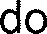 30.04.2017